Brueckner Lab-Specific Standard Operating Procedure (LSOP):Thiophosgene (CSCl2)Brueckner Lab-Specific Standard Operating Procedure (LSOP):Thiophosgene (CSCl2)Brueckner Lab-Specific Standard Operating Procedure (LSOP):Thiophosgene (CSCl2)Principal Investigator(PI): Christian BruecknerPrincipal Investigator(PI): Christian BruecknerPrincipal Investigator(PI): Christian BruecknerBuilding: ChemistryBuilding: ChemistryLab(s) Covered by LSOP: R413/R415Department: ChemistryDepartment: ChemistryLab Phone Number(s): 6-6596/6-6598ChemicalGHS PictogramsDefinitionsDefinitionsThiophosgene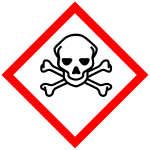 Severe Toxicity. May cause severe injury or death.Severe Toxicity. May cause severe injury or death.SECTION 1 – CHEMICAL and HAZARDS SECTION 1 – CHEMICAL and HAZARDS SECTION 1 – CHEMICAL and HAZARDS SECTION 1 – CHEMICAL and HAZARDS Thiophosgene is a deep red, volatile liquid of strong smell that is toxic if inhaled, harmful if ingested, and may be harmful if absorbed through the skin. It causes burns by all exposure routes. It can cause skin irritation and serious ocular damage. Material is extremely destructive to the tissue of the mucous membranes and upper respiratory tract. Symptoms of exposure include nausea, vomiting, diarrhea, shortness of breath, coughing, pulmonary edema, and excessive tearing. Thiophosgene is a deep red, volatile liquid of strong smell that is toxic if inhaled, harmful if ingested, and may be harmful if absorbed through the skin. It causes burns by all exposure routes. It can cause skin irritation and serious ocular damage. Material is extremely destructive to the tissue of the mucous membranes and upper respiratory tract. Symptoms of exposure include nausea, vomiting, diarrhea, shortness of breath, coughing, pulmonary edema, and excessive tearing. Thiophosgene is a deep red, volatile liquid of strong smell that is toxic if inhaled, harmful if ingested, and may be harmful if absorbed through the skin. It causes burns by all exposure routes. It can cause skin irritation and serious ocular damage. Material is extremely destructive to the tissue of the mucous membranes and upper respiratory tract. Symptoms of exposure include nausea, vomiting, diarrhea, shortness of breath, coughing, pulmonary edema, and excessive tearing. Thiophosgene is a deep red, volatile liquid of strong smell that is toxic if inhaled, harmful if ingested, and may be harmful if absorbed through the skin. It causes burns by all exposure routes. It can cause skin irritation and serious ocular damage. Material is extremely destructive to the tissue of the mucous membranes and upper respiratory tract. Symptoms of exposure include nausea, vomiting, diarrhea, shortness of breath, coughing, pulmonary edema, and excessive tearing. SECTION 2 – ADMINISTRATIVE CONTROLSSECTION 2 – ADMINISTRATIVE CONTROLSSECTION 2 – ADMINISTRATIVE CONTROLSSECTION 2 – ADMINISTRATIVE CONTROLSAnyone using the chemicals and procedures described herein needs to have undergone the annual EH&S Chemical Hygiene Training.Lab-specific safety training must be provided by the principal investigator (PI) or other qualified personnel to all researchers working with hydrazine; documentation of training is required.Read the safety data sheet (SDS) for thiophosgene prior to use: http://www.msds.comResearchers must not work alone with thiophosgene.Experiments must be performed during normal business hours.An eyewash and safety shower must be in the immediate work area where hydrazine is used.Anyone using the chemicals and procedures described herein needs to have undergone the annual EH&S Chemical Hygiene Training.Lab-specific safety training must be provided by the principal investigator (PI) or other qualified personnel to all researchers working with hydrazine; documentation of training is required.Read the safety data sheet (SDS) for thiophosgene prior to use: http://www.msds.comResearchers must not work alone with thiophosgene.Experiments must be performed during normal business hours.An eyewash and safety shower must be in the immediate work area where hydrazine is used.Anyone using the chemicals and procedures described herein needs to have undergone the annual EH&S Chemical Hygiene Training.Lab-specific safety training must be provided by the principal investigator (PI) or other qualified personnel to all researchers working with hydrazine; documentation of training is required.Read the safety data sheet (SDS) for thiophosgene prior to use: http://www.msds.comResearchers must not work alone with thiophosgene.Experiments must be performed during normal business hours.An eyewash and safety shower must be in the immediate work area where hydrazine is used.Anyone using the chemicals and procedures described herein needs to have undergone the annual EH&S Chemical Hygiene Training.Lab-specific safety training must be provided by the principal investigator (PI) or other qualified personnel to all researchers working with hydrazine; documentation of training is required.Read the safety data sheet (SDS) for thiophosgene prior to use: http://www.msds.comResearchers must not work alone with thiophosgene.Experiments must be performed during normal business hours.An eyewash and safety shower must be in the immediate work area where hydrazine is used.SECTION 3 – ENGINEERING CONTROLSSECTION 3 – ENGINEERING CONTROLSSECTION 3 – ENGINEERING CONTROLSSECTION 3 – ENGINEERING CONTROLSAll work with thiophosgene must be conducted in a chemical fume hood, under dry conditions, with the sash at the lowest working height and with sliding sash panels (if applicable) aligned to form a barrier between the researcher and the experiment.Chemical fume hoods must have been tested by EHS within the last year. If the hood is not working properly, contact Facilities (486-3113) to repair the hood or EHS to retest (486-3613).Use of thiophosgene outside of chemical fume hoods is not permitted.All work with thiophosgene must be conducted in a chemical fume hood, under dry conditions, with the sash at the lowest working height and with sliding sash panels (if applicable) aligned to form a barrier between the researcher and the experiment.Chemical fume hoods must have been tested by EHS within the last year. If the hood is not working properly, contact Facilities (486-3113) to repair the hood or EHS to retest (486-3613).Use of thiophosgene outside of chemical fume hoods is not permitted.All work with thiophosgene must be conducted in a chemical fume hood, under dry conditions, with the sash at the lowest working height and with sliding sash panels (if applicable) aligned to form a barrier between the researcher and the experiment.Chemical fume hoods must have been tested by EHS within the last year. If the hood is not working properly, contact Facilities (486-3113) to repair the hood or EHS to retest (486-3613).Use of thiophosgene outside of chemical fume hoods is not permitted.All work with thiophosgene must be conducted in a chemical fume hood, under dry conditions, with the sash at the lowest working height and with sliding sash panels (if applicable) aligned to form a barrier between the researcher and the experiment.Chemical fume hoods must have been tested by EHS within the last year. If the hood is not working properly, contact Facilities (486-3113) to repair the hood or EHS to retest (486-3613).Use of thiophosgene outside of chemical fume hoods is not permitted.SECTION 4 – WORK PRACTICESSECTION 4 – WORK PRACTICESSECTION 4 – WORK PRACTICESSECTION 4 – WORK PRACTICESThiophosgene must be handled and stored in a dry place. Keep away from incompatible materials (water, alcohols) and conditions. Keep cool.All containers of thiophosgene must be clearly labeled with the chemical name and hazard classes and kept tightly-sealed.Empty containers of thiophosgene must be handled carefully since product residues (vapors, liquid) are still harmful. Empty containers must be rinsed before the bottle is submitted for disposal.Do not recycle solvents coming from reactions that involved thiophosgene.Thiophosgene must be handled and stored in a dry place. Keep away from incompatible materials (water, alcohols) and conditions. Keep cool.All containers of thiophosgene must be clearly labeled with the chemical name and hazard classes and kept tightly-sealed.Empty containers of thiophosgene must be handled carefully since product residues (vapors, liquid) are still harmful. Empty containers must be rinsed before the bottle is submitted for disposal.Do not recycle solvents coming from reactions that involved thiophosgene.Thiophosgene must be handled and stored in a dry place. Keep away from incompatible materials (water, alcohols) and conditions. Keep cool.All containers of thiophosgene must be clearly labeled with the chemical name and hazard classes and kept tightly-sealed.Empty containers of thiophosgene must be handled carefully since product residues (vapors, liquid) are still harmful. Empty containers must be rinsed before the bottle is submitted for disposal.Do not recycle solvents coming from reactions that involved thiophosgene.Thiophosgene must be handled and stored in a dry place. Keep away from incompatible materials (water, alcohols) and conditions. Keep cool.All containers of thiophosgene must be clearly labeled with the chemical name and hazard classes and kept tightly-sealed.Empty containers of thiophosgene must be handled carefully since product residues (vapors, liquid) are still harmful. Empty containers must be rinsed before the bottle is submitted for disposal.Do not recycle solvents coming from reactions that involved thiophosgene.SECTION 5 – PERSONAL PROTECTIVE EQUIPMENTSECTION 5 – PERSONAL PROTECTIVE EQUIPMENTSECTION 5 – PERSONAL PROTECTIVE EQUIPMENTSECTION 5 – PERSONAL PROTECTIVE EQUIPMENTAt a minimum, a closed-up lab coat, closed-toed footwear and chemical safety glasses that meet ANSI standard Z-87.1 must be worn. Nitrile gloves must be worn. When handling larger than 20 mL of thiophosgene, the use of a face shield is recommended.At a minimum, a closed-up lab coat, closed-toed footwear and chemical safety glasses that meet ANSI standard Z-87.1 must be worn. Nitrile gloves must be worn. When handling larger than 20 mL of thiophosgene, the use of a face shield is recommended.At a minimum, a closed-up lab coat, closed-toed footwear and chemical safety glasses that meet ANSI standard Z-87.1 must be worn. Nitrile gloves must be worn. When handling larger than 20 mL of thiophosgene, the use of a face shield is recommended.At a minimum, a closed-up lab coat, closed-toed footwear and chemical safety glasses that meet ANSI standard Z-87.1 must be worn. Nitrile gloves must be worn. When handling larger than 20 mL of thiophosgene, the use of a face shield is recommended.SECTION 6 – STORAGESECTION 6 – STORAGESECTION 6 – STORAGESECTION 6 – STORAGEStore thiophosgene stored in a dry, cool, well-ventilated, and dark place (acid chloride cabinet in R415).May be stored in a dedicated desiccator; unopened can may be stored in chemical fridge.Ensure labels on original bottles remain legible and prominently displayed to identify contents and that both original and secondary containers remain intact and are stored with tight-fitting caps or lids.Store thiophosgene stored in a dry, cool, well-ventilated, and dark place (acid chloride cabinet in R415).May be stored in a dedicated desiccator; unopened can may be stored in chemical fridge.Ensure labels on original bottles remain legible and prominently displayed to identify contents and that both original and secondary containers remain intact and are stored with tight-fitting caps or lids.Store thiophosgene stored in a dry, cool, well-ventilated, and dark place (acid chloride cabinet in R415).May be stored in a dedicated desiccator; unopened can may be stored in chemical fridge.Ensure labels on original bottles remain legible and prominently displayed to identify contents and that both original and secondary containers remain intact and are stored with tight-fitting caps or lids.Store thiophosgene stored in a dry, cool, well-ventilated, and dark place (acid chloride cabinet in R415).May be stored in a dedicated desiccator; unopened can may be stored in chemical fridge.Ensure labels on original bottles remain legible and prominently displayed to identify contents and that both original and secondary containers remain intact and are stored with tight-fitting caps or lids.SECTION 7 – SPILLS AND ACCIDENTS PROCEDURESSECTION 7 – SPILLS AND ACCIDENTS PROCEDURESSECTION 7 – SPILLS AND ACCIDENTS PROCEDURESSECTION 7 – SPILLS AND ACCIDENTS PROCEDURESEvacuate the laboratory if a > 2 mL spill of thiophosgene has occurred outside the fume hood.Close door(s) to lab and post a “NO ENTRY” sign spelling out the origin of the danger.In case of large (>50 mL) spill, activate the fire alarm and call 911 and inform the first responders of the nature of the chemical spill.Do not re-enter area until instructed to do so by UCFD or other emergency personnel.Report any incident to the PI and fill out the accident form.Evacuate the laboratory if a > 2 mL spill of thiophosgene has occurred outside the fume hood.Close door(s) to lab and post a “NO ENTRY” sign spelling out the origin of the danger.In case of large (>50 mL) spill, activate the fire alarm and call 911 and inform the first responders of the nature of the chemical spill.Do not re-enter area until instructed to do so by UCFD or other emergency personnel.Report any incident to the PI and fill out the accident form.Evacuate the laboratory if a > 2 mL spill of thiophosgene has occurred outside the fume hood.Close door(s) to lab and post a “NO ENTRY” sign spelling out the origin of the danger.In case of large (>50 mL) spill, activate the fire alarm and call 911 and inform the first responders of the nature of the chemical spill.Do not re-enter area until instructed to do so by UCFD or other emergency personnel.Report any incident to the PI and fill out the accident form.Evacuate the laboratory if a > 2 mL spill of thiophosgene has occurred outside the fume hood.Close door(s) to lab and post a “NO ENTRY” sign spelling out the origin of the danger.In case of large (>50 mL) spill, activate the fire alarm and call 911 and inform the first responders of the nature of the chemical spill.Do not re-enter area until instructed to do so by UCFD or other emergency personnel.Report any incident to the PI and fill out the accident form.SECTION 8 – FIRST AID PROCEDURESSECTION 8 – FIRST AID PROCEDURESSECTION 8 – FIRST AID PROCEDURESSECTION 8 – FIRST AID PROCEDURESEyesImmediately move to the eyewash station, hold eyelids open and flush with water. Remove contact lenses while flushing (if applicable).Have another person from the lab dial 911 and specifically mention thiophosgene exposure. Continue flushing the eyes until emergency personnel arrive.SkinImmediately move to safety shower or other water source and begin rinsing affected area(s). Remove contaminated clothing (if applicable) while flushing. Have another person from the lab dial 911 if intense skin irritation and specifically mention thiophosgene exposure. Flush affected area(s) under safety shower for at least 15 min. Keep applying rinsing affected area(s) until emergency personnel arrive.IngestionImmediately rinse the mouth with cold water. Do NOT induce vomiting.Have another person from the lab dial 911 and specifically mention thiophosgene exposure.InhalationMove to fresh air.Dial 911 and inform emergency responders that the accident involved thiophosgene.Report any incident to the PI and fill out the accident formEyesImmediately move to the eyewash station, hold eyelids open and flush with water. Remove contact lenses while flushing (if applicable).Have another person from the lab dial 911 and specifically mention thiophosgene exposure. Continue flushing the eyes until emergency personnel arrive.SkinImmediately move to safety shower or other water source and begin rinsing affected area(s). Remove contaminated clothing (if applicable) while flushing. Have another person from the lab dial 911 if intense skin irritation and specifically mention thiophosgene exposure. Flush affected area(s) under safety shower for at least 15 min. Keep applying rinsing affected area(s) until emergency personnel arrive.IngestionImmediately rinse the mouth with cold water. Do NOT induce vomiting.Have another person from the lab dial 911 and specifically mention thiophosgene exposure.InhalationMove to fresh air.Dial 911 and inform emergency responders that the accident involved thiophosgene.Report any incident to the PI and fill out the accident formEyesImmediately move to the eyewash station, hold eyelids open and flush with water. Remove contact lenses while flushing (if applicable).Have another person from the lab dial 911 and specifically mention thiophosgene exposure. Continue flushing the eyes until emergency personnel arrive.SkinImmediately move to safety shower or other water source and begin rinsing affected area(s). Remove contaminated clothing (if applicable) while flushing. Have another person from the lab dial 911 if intense skin irritation and specifically mention thiophosgene exposure. Flush affected area(s) under safety shower for at least 15 min. Keep applying rinsing affected area(s) until emergency personnel arrive.IngestionImmediately rinse the mouth with cold water. Do NOT induce vomiting.Have another person from the lab dial 911 and specifically mention thiophosgene exposure.InhalationMove to fresh air.Dial 911 and inform emergency responders that the accident involved thiophosgene.Report any incident to the PI and fill out the accident formEyesImmediately move to the eyewash station, hold eyelids open and flush with water. Remove contact lenses while flushing (if applicable).Have another person from the lab dial 911 and specifically mention thiophosgene exposure. Continue flushing the eyes until emergency personnel arrive.SkinImmediately move to safety shower or other water source and begin rinsing affected area(s). Remove contaminated clothing (if applicable) while flushing. Have another person from the lab dial 911 if intense skin irritation and specifically mention thiophosgene exposure. Flush affected area(s) under safety shower for at least 15 min. Keep applying rinsing affected area(s) until emergency personnel arrive.IngestionImmediately rinse the mouth with cold water. Do NOT induce vomiting.Have another person from the lab dial 911 and specifically mention thiophosgene exposure.InhalationMove to fresh air.Dial 911 and inform emergency responders that the accident involved thiophosgene.Report any incident to the PI and fill out the accident formSECTION 9 – HAZARDOUS WASTE MANAGEMENTSECTION 9 – HAZARDOUS WASTE MANAGEMENTSECTION 9 – HAZARDOUS WASTE MANAGEMENTSECTION 9 – HAZARDOUS WASTE MANAGEMENTAll thiophosgene waste must be labeled with “Hazardous Waste” stickers or tags, use full chemical names to describe the waste, be stored in sturdy, plastic containers with tight-fitting caps or lids, and be stored alone or with other compatible chemicals.Hazardous wastes must be stored at or near a green “Satellite Accumulation Area” sign prior to disposal by EHS. Once the containers are 80% filled, fill our EH&S chemical waste pickup formThe Chemical Waste Disposal Manual must be used as a reference.Be aware that a strong smell might emanate from the thiophosgene waste streams!All thiophosgene waste must be labeled with “Hazardous Waste” stickers or tags, use full chemical names to describe the waste, be stored in sturdy, plastic containers with tight-fitting caps or lids, and be stored alone or with other compatible chemicals.Hazardous wastes must be stored at or near a green “Satellite Accumulation Area” sign prior to disposal by EHS. Once the containers are 80% filled, fill our EH&S chemical waste pickup formThe Chemical Waste Disposal Manual must be used as a reference.Be aware that a strong smell might emanate from the thiophosgene waste streams!All thiophosgene waste must be labeled with “Hazardous Waste” stickers or tags, use full chemical names to describe the waste, be stored in sturdy, plastic containers with tight-fitting caps or lids, and be stored alone or with other compatible chemicals.Hazardous wastes must be stored at or near a green “Satellite Accumulation Area” sign prior to disposal by EHS. Once the containers are 80% filled, fill our EH&S chemical waste pickup formThe Chemical Waste Disposal Manual must be used as a reference.Be aware that a strong smell might emanate from the thiophosgene waste streams!All thiophosgene waste must be labeled with “Hazardous Waste” stickers or tags, use full chemical names to describe the waste, be stored in sturdy, plastic containers with tight-fitting caps or lids, and be stored alone or with other compatible chemicals.Hazardous wastes must be stored at or near a green “Satellite Accumulation Area” sign prior to disposal by EHS. Once the containers are 80% filled, fill our EH&S chemical waste pickup formThe Chemical Waste Disposal Manual must be used as a reference.Be aware that a strong smell might emanate from the thiophosgene waste streams!SECTION 10 – DECONTAMINATION PROCEDURES (Attach or insert steps. Add more lines as necessary).SECTION 10 – DECONTAMINATION PROCEDURES (Attach or insert steps. Add more lines as necessary).SECTION 10 – DECONTAMINATION PROCEDURES (Attach or insert steps. Add more lines as necessary).SECTION 10 – DECONTAMINATION PROCEDURES (Attach or insert steps. Add more lines as necessary).Work AreaRemoval - Equipment can be decontaminated through rinse with copious amounts of water with surfactants, ethanol, or acetone is recommended.Removal - Equipment can be decontaminated through rinse with copious amounts of water with surfactants, ethanol, or acetone is recommended.Removal - Equipment can be decontaminated through rinse with copious amounts of water with surfactants, ethanol, or acetone is recommended.Personal HygieneUse standard chemical hygiene practices regarding PPE (see above).Upon contamination, wash affected areas immediately.Working with thiophosgene readily leaves one with a heavy, bad smell; a change of clothing before returning home is recommended.Use standard chemical hygiene practices regarding PPE (see above).Upon contamination, wash affected areas immediately.Working with thiophosgene readily leaves one with a heavy, bad smell; a change of clothing before returning home is recommended.Use standard chemical hygiene practices regarding PPE (see above).Upon contamination, wash affected areas immediately.Working with thiophosgene readily leaves one with a heavy, bad smell; a change of clothing before returning home is recommended.SECTION 11 – SPECIFIC PROCEDURE SECTION 11 – SPECIFIC PROCEDURE SECTION 11 – SPECIFIC PROCEDURE SECTION 11 – SPECIFIC PROCEDURE A typical use of thiophosgene in our laboratories (Brückner, C.; Rettig, S. J.; Dolphin, D. ‘2-Pyrrolylthiones as Monoanionic Bidentate N,S-Chelators: Synthesis and Molecular Structure of 2-Pyrrolylthionato-Complexes of Nickel(II), Cobalt(III) and Mercury(II)’ Inorg. Chem. 2000, 39, 6100–6106.) is fully described in: PS Clezy, P.S.; Smythe, G. A. ‘The chemistry of pyrrolic compounds. VIII. Dipyrrylthiones’ Australian J. Chem. 1969, 22(1), 239 – 249.A solution of pyrrole (2.5 g) in dry ether (25 ml) was added dropwise to a vigorously stirred solution of thiophosgene (2.1 g) in benzene (50 ml) at 0°C. After 10 mL aqueous methanol (80%; 60 ml) was added, the mixture stirred for 30 min more at room temperature, the solvents removed and the residue, dissolved in benzene : chloroform (9 : 1; 50 ml) chromatographed on alumina. The first fraction (bright orange-red band) was collected, the solvent removed under pressure, and the residue further purified by recrystallization from aqueous ethanol to give 2,2'-dipyrrylthione (2.0 g), as lustrous red needles.A typical use of thiophosgene in our laboratories (Brückner, C.; Rettig, S. J.; Dolphin, D. ‘2-Pyrrolylthiones as Monoanionic Bidentate N,S-Chelators: Synthesis and Molecular Structure of 2-Pyrrolylthionato-Complexes of Nickel(II), Cobalt(III) and Mercury(II)’ Inorg. Chem. 2000, 39, 6100–6106.) is fully described in: PS Clezy, P.S.; Smythe, G. A. ‘The chemistry of pyrrolic compounds. VIII. Dipyrrylthiones’ Australian J. Chem. 1969, 22(1), 239 – 249.A solution of pyrrole (2.5 g) in dry ether (25 ml) was added dropwise to a vigorously stirred solution of thiophosgene (2.1 g) in benzene (50 ml) at 0°C. After 10 mL aqueous methanol (80%; 60 ml) was added, the mixture stirred for 30 min more at room temperature, the solvents removed and the residue, dissolved in benzene : chloroform (9 : 1; 50 ml) chromatographed on alumina. The first fraction (bright orange-red band) was collected, the solvent removed under pressure, and the residue further purified by recrystallization from aqueous ethanol to give 2,2'-dipyrrylthione (2.0 g), as lustrous red needles.A typical use of thiophosgene in our laboratories (Brückner, C.; Rettig, S. J.; Dolphin, D. ‘2-Pyrrolylthiones as Monoanionic Bidentate N,S-Chelators: Synthesis and Molecular Structure of 2-Pyrrolylthionato-Complexes of Nickel(II), Cobalt(III) and Mercury(II)’ Inorg. Chem. 2000, 39, 6100–6106.) is fully described in: PS Clezy, P.S.; Smythe, G. A. ‘The chemistry of pyrrolic compounds. VIII. Dipyrrylthiones’ Australian J. Chem. 1969, 22(1), 239 – 249.A solution of pyrrole (2.5 g) in dry ether (25 ml) was added dropwise to a vigorously stirred solution of thiophosgene (2.1 g) in benzene (50 ml) at 0°C. After 10 mL aqueous methanol (80%; 60 ml) was added, the mixture stirred for 30 min more at room temperature, the solvents removed and the residue, dissolved in benzene : chloroform (9 : 1; 50 ml) chromatographed on alumina. The first fraction (bright orange-red band) was collected, the solvent removed under pressure, and the residue further purified by recrystallization from aqueous ethanol to give 2,2'-dipyrrylthione (2.0 g), as lustrous red needles.A typical use of thiophosgene in our laboratories (Brückner, C.; Rettig, S. J.; Dolphin, D. ‘2-Pyrrolylthiones as Monoanionic Bidentate N,S-Chelators: Synthesis and Molecular Structure of 2-Pyrrolylthionato-Complexes of Nickel(II), Cobalt(III) and Mercury(II)’ Inorg. Chem. 2000, 39, 6100–6106.) is fully described in: PS Clezy, P.S.; Smythe, G. A. ‘The chemistry of pyrrolic compounds. VIII. Dipyrrylthiones’ Australian J. Chem. 1969, 22(1), 239 – 249.A solution of pyrrole (2.5 g) in dry ether (25 ml) was added dropwise to a vigorously stirred solution of thiophosgene (2.1 g) in benzene (50 ml) at 0°C. After 10 mL aqueous methanol (80%; 60 ml) was added, the mixture stirred for 30 min more at room temperature, the solvents removed and the residue, dissolved in benzene : chloroform (9 : 1; 50 ml) chromatographed on alumina. The first fraction (bright orange-red band) was collected, the solvent removed under pressure, and the residue further purified by recrystallization from aqueous ethanol to give 2,2'-dipyrrylthione (2.0 g), as lustrous red needles.SECTION 12A.     APPROVALSECTION 12A.     APPROVALSECTION 12A.     APPROVALSECTION 12A.     APPROVALI have reviewed, understand and agree to follow this lab-specific standard operating procedure (LSOP) for thiophosgene. Failure to follow this LSOP or lab-specific training guidelines is a violation of the University Health & Safety Policy and University Code of Conduct.Further approval and/or review of this LSOP by the PI/Supervisor is required if any of the following events occur:A significant change in amount (i.e., doubling of the scale of reaction) or substitution of the chemicals in the procedure is plannedA major change in the agreed-upon experimental set-up is planned (heating instead of room temp, etc.)Any signs of a failure in safety design or equipment are observedAny signs or symptoms of a chemical exposure to any personnel are observedUnexpected and/or potentially dangerous experimental results occur (e.g., fire, uncontrolled buildup of heat and/or pressure, etc.)
I have reviewed, understand and agree to follow this lab-specific standard operating procedure (LSOP) for thiophosgene. Failure to follow this LSOP or lab-specific training guidelines is a violation of the University Health & Safety Policy and University Code of Conduct.Further approval and/or review of this LSOP by the PI/Supervisor is required if any of the following events occur:A significant change in amount (i.e., doubling of the scale of reaction) or substitution of the chemicals in the procedure is plannedA major change in the agreed-upon experimental set-up is planned (heating instead of room temp, etc.)Any signs of a failure in safety design or equipment are observedAny signs or symptoms of a chemical exposure to any personnel are observedUnexpected and/or potentially dangerous experimental results occur (e.g., fire, uncontrolled buildup of heat and/or pressure, etc.)
I have reviewed, understand and agree to follow this lab-specific standard operating procedure (LSOP) for thiophosgene. Failure to follow this LSOP or lab-specific training guidelines is a violation of the University Health & Safety Policy and University Code of Conduct.Further approval and/or review of this LSOP by the PI/Supervisor is required if any of the following events occur:A significant change in amount (i.e., doubling of the scale of reaction) or substitution of the chemicals in the procedure is plannedA major change in the agreed-upon experimental set-up is planned (heating instead of room temp, etc.)Any signs of a failure in safety design or equipment are observedAny signs or symptoms of a chemical exposure to any personnel are observedUnexpected and/or potentially dangerous experimental results occur (e.g., fire, uncontrolled buildup of heat and/or pressure, etc.)
I have reviewed, understand and agree to follow this lab-specific standard operating procedure (LSOP) for thiophosgene. Failure to follow this LSOP or lab-specific training guidelines is a violation of the University Health & Safety Policy and University Code of Conduct.Further approval and/or review of this LSOP by the PI/Supervisor is required if any of the following events occur:A significant change in amount (i.e., doubling of the scale of reaction) or substitution of the chemicals in the procedure is plannedA major change in the agreed-upon experimental set-up is planned (heating instead of room temp, etc.)Any signs of a failure in safety design or equipment are observedAny signs or symptoms of a chemical exposure to any personnel are observedUnexpected and/or potentially dangerous experimental results occur (e.g., fire, uncontrolled buildup of heat and/or pressure, etc.)
Researcher Name/SignatureTrainer Name/SignatureTraining DateTraining DateSECTION 12B.    PRINCIPAL INVESTIGATOR CERTIFICATIONSECTION 12B.    PRINCIPAL INVESTIGATOR CERTIFICATIONSECTION 12B.    PRINCIPAL INVESTIGATOR CERTIFICATIONSECTION 12B.    PRINCIPAL INVESTIGATOR CERTIFICATIONI approve the contents of the lab-specific standard operating procedure listed above.I approve the contents of the lab-specific standard operating procedure listed above.I approve the contents of the lab-specific standard operating procedure listed above.PI Signature:PI Signature:Date:A HARD OR ELECTRONIC COPY (https://bruckner.research.uconn.edu/safety-resources/) OF EACH LAB-SPECIFIC STANDARD OPERATING PROCEDURE MUST BE READILY AVAILBALE IN THE LAB.A HARD OR ELECTRONIC COPY (https://bruckner.research.uconn.edu/safety-resources/) OF EACH LAB-SPECIFIC STANDARD OPERATING PROCEDURE MUST BE READILY AVAILBALE IN THE LAB.A HARD OR ELECTRONIC COPY (https://bruckner.research.uconn.edu/safety-resources/) OF EACH LAB-SPECIFIC STANDARD OPERATING PROCEDURE MUST BE READILY AVAILBALE IN THE LAB.